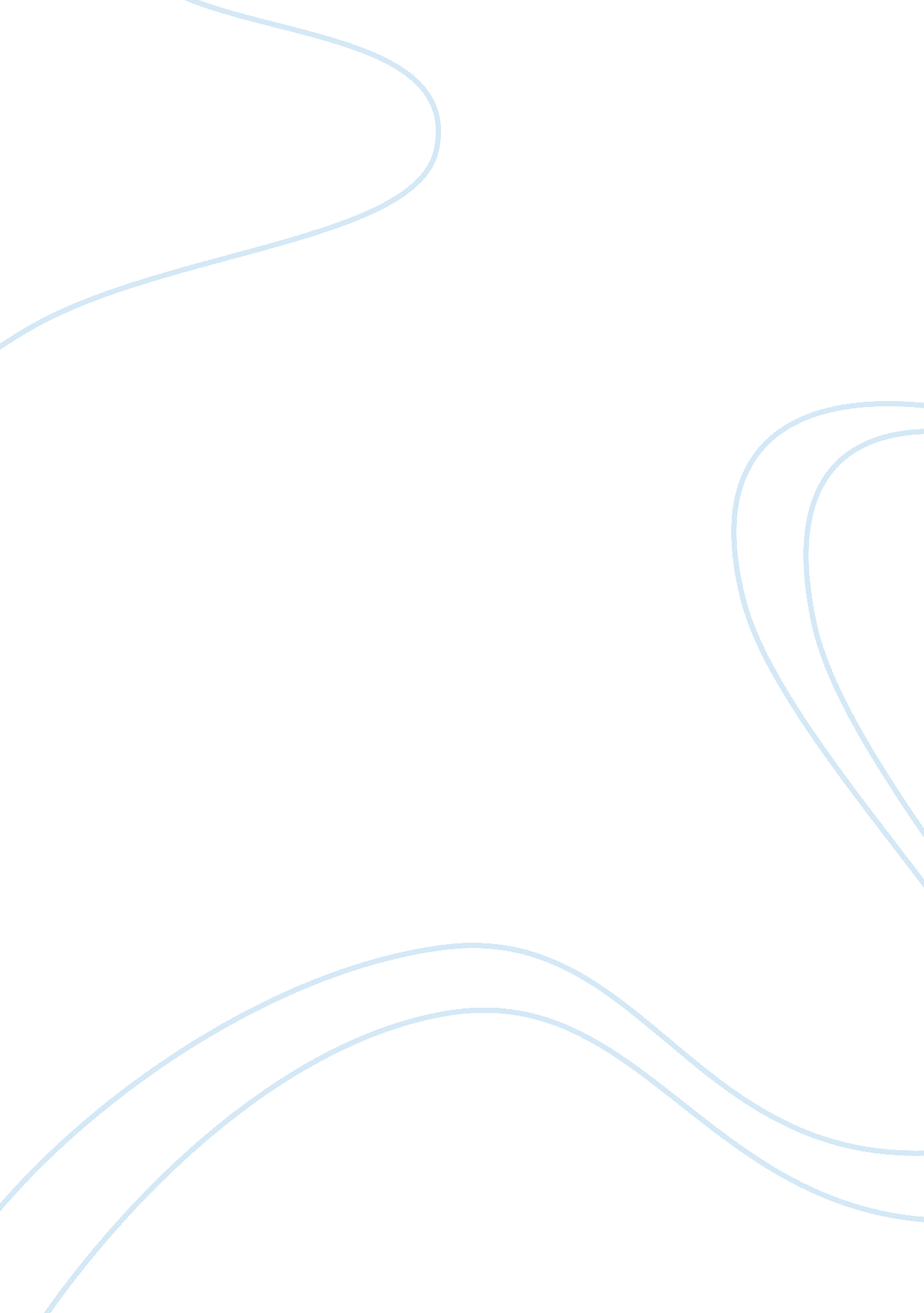 Returning to schoolLinguistics, English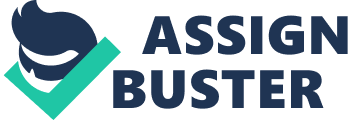 Most of us would agree that the school days are one of the best days of our lives. However, all of us need to wave goodbye to this golden period of our lives at one stage and move ahead. It has been about 10 years now since I left my school. I had studied in the same school right from the kindergarten days to the high school. Therefore, my emotional bonding with my school was very strong and it still is. 
Though I have been a part of the alumni of the school since leaving it, I never really came back to visit it. My job transfer to a distant location had contributed towards it. However, this year was different. This year was the tenth anniversary of high school for our batch and a reunion had been planned in accordance with the school tradition. I was excited several days in advance for this event. The anticipation of meeting old friends and colleagues, most of whom I had lost touch with, added to the excitement. 
Finally the day came and I left for my school. Special arrangements were made by the school for our stay. We were greeted with music and flowers. Many of my colleagues had arrived with their spouses. I was still unmarried and single. I could have a glance at my school crushes. It was amazing to see the transformation in the people in ten years. Some so called dumb people had become millionaires and billionaires while some of the smartest guys were leading mediocre lives. A few of my colleagues had become mothers and fathers of two while the others were still taking their chances at the party. Some had become partly bald while the others were seen with a pot belly. 
It was heart-warming to meet old teachers who were still there. We could recognize them easily while they found it hard to do so. All of us were served a delicious dinner and drinks. Thereafter, we went on the dance floor and made a lot of fun. We took contact numbers of each other and promised to be in touch. We waved good bye to each other with heavy hearts. 
Returning to school after 10 years was just an amazing experience. It made me realize how far I have come in life and what has been left behind. We would plan such reunions in the future as well and try to relive the good old days. 